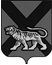 ТЕРРИТОРИАЛЬНАЯ ИЗБИРАТЕЛЬНАЯ КОМИССИЯ
МИХАЙЛОВСКОГО РАЙОНАРЕШЕНИЕс. Михайловка           На основании решения территориальной избирательной комиссии Михайловского района от 26.03.2015 года №464/89  «Об освобождении члена участковой избирательной комиссии с правом решающего голоса избирательного участка № 1712 Г.М. Шардиной от обязанностей члена комиссии до истечения срока полномочий», в соответствии с подпунктом «г» пункта 8, пунктами  6, 11 статьи 29 Федерального закона «Об основных гарантиях избирательных прав и права на участие в референдуме граждан Российской Федерации»,  решением Избирательной комиссии Приморского края от  25 апреля 2013 года № 823/135 «О кандидатурах, зачисленных в резерв составов участковых комиссий   избирательных участков с № 1701 по № 1731»,  территориальная избирательная комиссия Михайловского района              РЕШИЛА:            1. Назначить членом участковой комиссии с правом решающего голоса избирательного участка № 1712 из резерва составов участковых комиссий Приморского края избирательного участка № 1712  Наталью Владиславовну Плохотнюк, 1977 года рождения, сторожа муниципального бюджетного общеобразовательного учреждения средняя общеобразовательная школа с. Абрамовка, образование общее  полное, кандидатура предложена собранием избирателей с. Абрамовка.             2. Направить настоящее решение  в участковую комиссию избирательного участка № 1712.             3. Разместить настоящее решение  на официальном сайте  территориальной избирательной комиссии Михайловского района в информационно-коммуникационной сети «Интернет».      26. 03.2015     465/89О назначении  Н.В. Плохотнюкчленом участковой  комиссии с правом  решающего голоса избирательного участка № 1712Председатель  комиссииН.С. ГорбачеваСекретарь заседанияН.Л. Боголюбова